PERSONAL INFORMATION       Elena Agar   28 Howe Close, Colchester, Essex CO4 3XD United Kingdom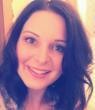 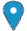    075 68348561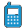    e.agar@outlook.com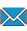 Sex Fem ale | Date of birth 18/05/1987 | Nationality SlovakianWORK EXPERIENCE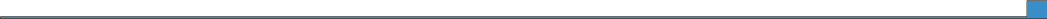 October 2014 - Present                                 Czech Interpreter LanguageLine Solutions25th Floor, 40 Bank Street, London E14 5NR
Job description: English-Czech interpreting over the phone. This includes medical, police and legal interpreting.February 2014 - Present                 Freelance Subtitlingday for night*154 St Paul’s Rd, London N1 2LL, UKJob description: Freelance movie and documentary subtitling from Czech into English.October 2012 – September 2014        Personal SecretaryBESTimp s.r.o. (www.bestimp.sk)Hradská 124, Bratislava 821 07, Slovakia Job description: Helping to set up a family business in digital marketing. I was assigned to organize business meetings, contacting customers via telephone and e-mail, contract translation and business meeting interpreting for non-Slovak-speaking clients.  October 2011 – July 2012               ESN (Erasmus Student Network) volunteerESN AlmeríaUniversity of Almería, SpainJob description: Supporting international students, organizing meetings and events for Erasmus students. December 2012 – February 2015    Private Support Worker(full-time position during studies)        Miss Nicola Revell4 Valenta Close, Colchester, Essex, Colchester, Essex CO1 2FH Job description:  Assisting a disabled person with daily tasks in their own home.December 2007 - October 2011    Support Worker(full-time position during studies)      The Forest HomecareThe Old Coalyard, 61 Alderford Street, Sible Hedingham, Essex CO9 3HX Job description: Working with adults with learning disabilities or challenging behavior. EDUCATION AND TRAININGOctober 2013 – October 2014    MA Translation, Interpreting & Subtitling (Spanish – English)Place of study : University of Essex, ColchesterSeptember 2009 – July 2013     BA Modern LanguagesPlace of study :  University of Essex, ColchesterSubject : Spanish, French, Italian. September 2011 – July 2012      Erasmus Exchange ProgrammePlace of study : University of Almería, SpainSeptember 2008 - June 2009     Access CoursePlace of study: Wes t Suffolk College, Bury St EdmundsSubject: Popular Culture and Heritage                                              Turkish                               A2                                            A2                                             A2                                             A2                                           A2

                                                            Levels: A1/2: Basic user - B1/2: Independent user - C1/2 Proficient userCommunication skills      	Thanks to my international work experiences and academic studies, I have made a progress to achieve a strong competence in communication with people of a different background, culture and religion. During my time living abroad, I grew up as a person; I have learnt to be open-minded towards diverse opinions, to be respectful and tolerant.     Organizational skills     	During the final year of m y undergraduate degree I took a role of a president of the International Student Society, founded by a friend of mine and myself. My duties were to plan and organize trips or events, fundraising for charities and weekly meetings with society members.                                                               		 During my Masters degree I organized two consecutive interpreting mock conferences, one in December 2013 and one in March 2014. My duties were: finding speakers for the event, liaison between speakers and interpreters, making and distributing the leaflets, organizing food and beverages for break times, problem solving. In the second conference in March, I also acted as the MC and took part in the interpreting.                                     		 Throughout my studies at the university, I worked full-time hours in order to become independent and pay all the tuition fees. I worked in care sector as this suited the best around my university timetable.                                      	All the above experience has enabled me to develop the following personal abilities:                                       Team player and strong leadership, organizational skills, flexibility and proactive personality, willingness to learn, undertaking responsibility, planning and coordination, problem solving. Computer skills  InterestsMicrosoft Office (Word, Excel, Outlook, PowerPoint), SDL Trados, WinCaps, Internet.   Traveling, foreign languages, literature, cinema, sport: yoga, swimming, cycling and hiking.PERSONAL SKILLS Mother tongue(s)SlovakOther language(s)EnglishC2C2C2C2C2CzechC2C2C2C2C2SpanishC2C2C2C2C2FrenchB1 B1 B1 B1 B1ItalianB1 B1 B1 B1B1